Notes for converting MacGuffin Word files to WikiW MacGuffin Main Page.docxW MacGuffin Hardware.docxW MacGuffin IO Definition.docxThese files are images of what the Wiki pages are intended to look like. Word inserted page breaks making big spaces in unintended places. There are several places where blue text indicates where links to zip files or other Wiki pages should be added.While photos have been inserted the originals are in a folder in case they need to been redone. The images below are to help identify the source filename.Main page photos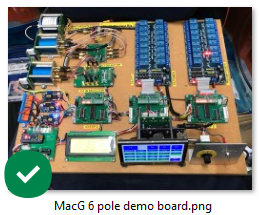 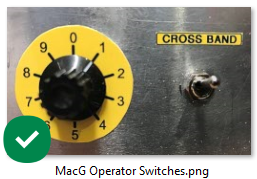 IO definition page photo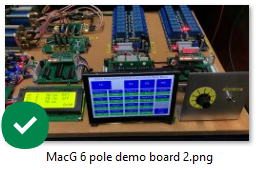 Hardware page photos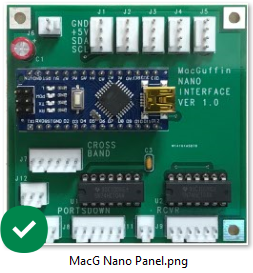 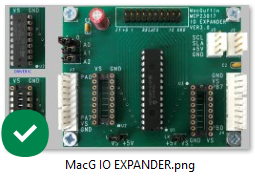 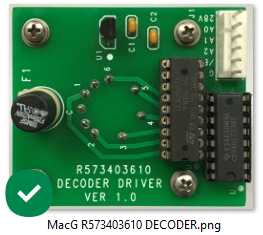 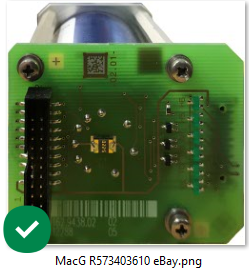 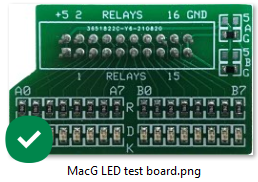 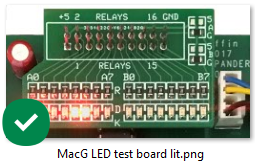 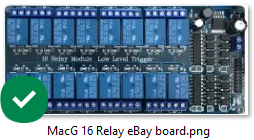 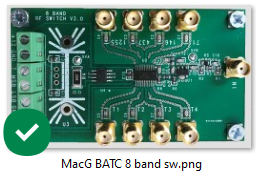 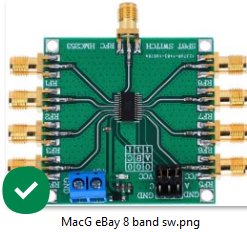 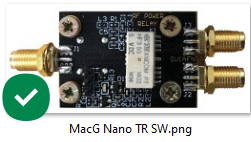 